Bli medlem i RPGMedlemsförmåner förutom trevlig gemenskap i den lokala föreningen är:Rabatt på SJ-biljetterFörmånliga försäkringarFörmånskortet Smart SeniorSom medlem i RPG stöder du den enda av fem pensionärsorganisationer som har kristen värdegrund.Vill du bli medlem:Kontakta Ulla Lindén, Tel: 035-62010Bli medlem i RPGMedlemsförmåner förutom trevlig gemenskap i den lokala föreningen är:Rabatt på SJ-biljetterFörmånliga försäkringarFörmånskortet Smart SeniorSom medlem i RPG stöder du den enda av fem pensionärsorganisationer som har kristen värdegrund.Vill du bli medlem:Kontakta Ulla Lindén, Tel: 035-62010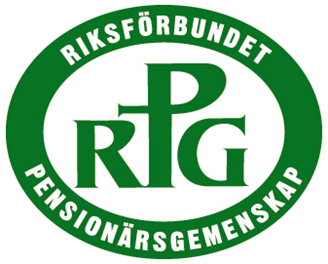 DAGSAMLINGARONSDAGAR 14.30-16.00EQUMENIAKYRKAN I SENNANVÅREN 2017DAGSAMLINGARONSDAGAR 14.30-16.00EQUMENIAKYRKAN I SENNANVÅREN 201725 januari 2017”Kongos kvinnor kommer”Anne Sundberg, socialantropolog,ger oss en inblick i vad som händer iKongo just nu.29 januari söndagKort årsmöte direkt efter gudstjänsten22 februari”Kuba – Himmel eller helvete?”Börje Johansson, Vessigebro, berättar och visar bilder från sitt besök där.                                                                                                     22 marsMusikkonceptet på SofiebergGuldkant i vardagenAnette Johnsson och Marianne Persson berättar om sitt musikprojekt19 april”Mitt liv med kyrkan”Arne Andersson, Oskarström, delar med sig av sin livsberättelse17 maj Vi avslutar vårens samlingar med en resa till Rolfstorps kyrka där vi hoppas få se och höra berättelsen om den blommande fönsterrosen. Dessutom letar vi upp ett trevligt ställe, där vi kan dricka vårt em-kaffe.